Na základě o 2002 se mění stenském pod list vydány9 odst. 2 zákona Č. 455/91 Sb.y o živno- znění pozdějších předpisů/ živnostenský 0Í/018991/F-2 dne 12. 1.2001 takto (úplnéOkresní živnostenský úřad Okresního úřadu v PardubicíchC.j. 02/026202/F-6 : Ev.č. 360600-45801-02V Pardubicích dne 29. 3.2002>>■ iIdentifikační číslo: 188 61 164 PředmětMísto podnikání     Doba, na kterou se živnostenský list vydává: neurčitou Den vzniku živnostenského oprávnění: 23. 1.1992okresního živnostenského úřaduČíslo v okresním živnostenském rejstříku:	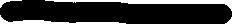 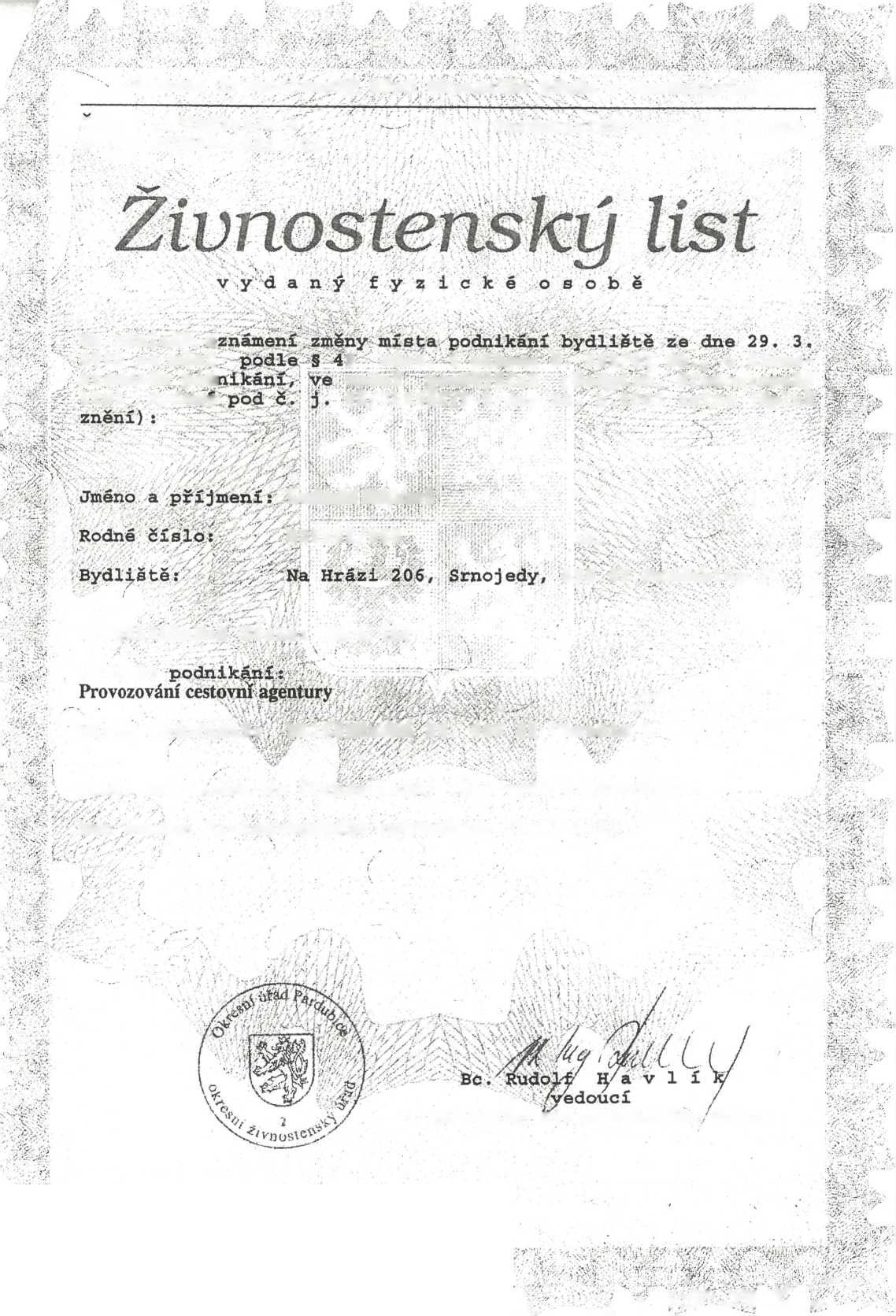 